Добрый день, сегодня продолжаем рассматривать рабочее оборудование ДСМ, тема занятия Дополнительное рабочее оборудование. Выполните следующие задания:Задание 1.Приведите примеры дополнительного рабочего оборудования ДСМ.Задание 2.Расскажите его назначение, размещение и устройство.Задание 3.Назовите представленное на рисунке дополнительное оборудование согласно позициям: 1 - ….. , 2 - …. и т.д.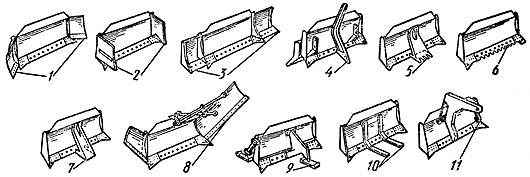 